Knayton cum Brawith Parish CouncilClerk: Liz Foster, Grimston House, Cophill Lane, Knayton, YO7 4BQTel: 07973 778836. Email: liz.foster@hotmail.co.ukDear Councillor							                  		26 October 2020You are summoned to attend the next meeting of Knayton cum Brawith Parish Council, to be held remotely on Monday 2 November 2020 at 7.15pm via Zoom video conferencing platform.  The zoom link for this meeting is:   Meeting ID: 868 4355 0084 Passcode: 185493AGENDA	Meeting to begin by addressing any comments raised by villagers20.122	To receive apologies and approve reasons for absence	20.123	To receive expression of interest and co-opt a duly qualified person to fill the casual vacancy of parish councillor20.124	To confirm the minutes of the meeting held remotely on Monday 5 October (attached) and the extraordinary meeting held on Monday 19 October (attached) as true and correct records20.125	To receive any reports from Cllr Dadd (NYCC) and Cllr Robinson (HDC) 20.126	Financial matters:  NB Chairman and clerk empowered during these times to ensure business continuity through prompt payment of bills (minute no: 20.052)To receive bank balances to 11 October 2020:Community A/C:	£2532.38 (o/s GDPR renewal £40 chq 368; precept £1566.13 credited 30/09/2020)Business A/C:	£5796.71 (includes £0.05 interest and £1523.62 restricted funds)HSBC informed of change in cheque signatories.20.127	To consider and decide upon the following planning applications: 	20/02329/FUL Installation of an oil tank and boiler to the rear of the modern extension of Swan Lane Cottage – response by 16 November 2020.20.128	To receive the following planning decisions/information: GRANTED: 20/01780/LBC Application for Listed Building Consent for the installationof an energy efficient boiler and oil tank, Swan Lane Cottage 20.129	To receive information on the following ongoing issues and decide further action where necessary: a. update on overhanging trees b. update on water leak at Moor View, Moor Road c. ‘Welcome to Knayton’ log seat           To consider correspondence received and decide action where necessary:  	Allerton Wath Road further closure in place 15th October 2020 to 4th November 2020Formal complaint from Mr Masters about the conduct of the Parish Council in terms of the response to his planning applicationEmail from resident: closure of Allerton Wath Road, white road markings by the Green, thanks for the dog bin, HRAP caretaker has been threatened with violence whilst locking upJohn Francis - the Green needs an autumn dressing of “feed and weed’The Community Infrastructure Levy – the Parish Council will shortly receive a CIL Contribution of £1,504.80Affordable Housing or Community Led Housing: Amanda Madden available to attend zoom or socially distanced meetingsExtraordinary meeting on 19 October 2020 - emails and phone calls from local residents concerning this meetingParish Precept for 21/22 – to be discussed at December 2020 meeting20.131	Review of Documentation:  Code of Conduct – to review existing code agreed July 2017 (existing code and NALC model code attached)20.132	To confirm the date of the next meeting as Monday 7 December 2020 at 7.15pm via Zoom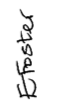 